			Formiga (MG), 05 de Janeiro de 2015.Ao Sr.Geraldo Magela da SilvaRua Dr. Teixeira Soares, 605 – FundosBairro Engenho de SerraFormiga	O DIRETOR GERAL DO SERVIÇO AUTÔNOMO DE ÁGUA E ESGOTO – S.A.A.E.,  no uso de suas atribuições legais, tendo em vista o resultado final do Concurso Público para Provimento de Cargos no Quadro de Pessoal da Autarquia, realizado em 08 de Outubro de 2.011, vem por meio desta CONVOCÁ-LO a comparecer à Seção de Pessoal e Recursos Humanos do S.A.A.E., situada à Rua Antônio José Barbosa, nº: 723, Bairro Santa Luzia, no prazo de 02 (dois) dias úteis, a contar da data da ciência desta, para se manifestar por escrito sobre sua aceitação ou desistência da vaga no  cargo de MENSAGEIRO, para o qual foi aprovado no referido Concurso Público, tendo sido classificado em  14º LUGAR.		Caso V. Sª. não atenda à esta convocação, dentro dos moldes e prazo acima mencionados, será substituído pelo(a) candidato(a) seguinte na ordem de classificação, conforme Item  10 – 10.1 a 10.7  do Edital Nº 002/2011.            O processo de posse obedecerá ao previsto na Seção IV, da Lei Complementar Nº 41, de 24/02/2011 e suas alterações posteriores.		Atenciosamente,NEY HEITOR DE ARAÚJODIRETOR GERAL 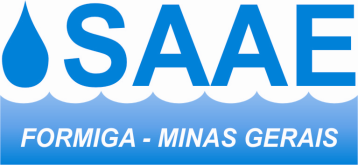 SERVIÇO AUTÔNOMO DE ÁGUA E ESGOTOCNPJ: 16.782.211/0001-63  –  TELEFAX: (37) 3322 1230Rua Antônio José Barbosa, 723 –  Bairro: Santa LuziaCEP: 35.570-000 -   E-mail: saaepessoalfga@bol.com.br